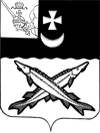  БЕЛОЗЕРСКИЙ МУНИЦИПАЛЬНЫЙ ОКРУГ ВОЛОГОДСКОЙ ОБЛАСТИП О С Т А Н О В Л Е Н И ЕГЛАВЫ  БЕЛОЗЕРСКОГО МУНИЦИПАЛЬНОГО ОКРУГАОт 25.04.2023  № 82О    проведении     двухмесячника по  благоустройству,  озеленению и санитарной очистке населенных пунктов             территориального управления       «Восточное»В целях улучшения благоустройства, озеленения и приведения территории населенных пунктов в надлежащее санитарное состояние, улучшения в них экологической обстановки и подготовки к празднованию Победы в Великой Отечественной войне, ПОСТАНОВЛЯЮ:1. Объявить и провести с 28  апреля по  28 июня 2023 года  двухмесячник по благоустройству, озеленению и санитарной очистке территории  поселения.2. Утвердить план мероприятий по благоустройству, озеленению и санитарной очистке территории поселения (прилагается).3. Рекомендовать руководителям предприятий, учреждений, организаций, независимо от форм собственности:- еженедельно организовывать и проводить санитарные дни по очистке и благоустройству прилегающих территорий;4. Владельцам жилого фонда и индивидуальных домов организовать и выполнить работы по благоустройству и санитарной очистке придомовых территорий.5. Настоящее постановление подлежит опубликованию в газете «Белозерье» и размещению на официальном сайте Белозерского муниципального округа в информационно-телекоммуникационной сети «Интернет».Глава округа:		                	                          Д.А.Соловьев					Приложение к постановлениюГлавы Белозерского муниципального округаот 25.04.2023   № 82ПЛАНмероприятий по благоустройству, озеленению и санитарной очистке территориального управления «Восточное»  на 2023 год№п/пМероприятия по благоустройствуСрокисполнения; ответственный1.Субботники по очистке придомовых территорий15.04.- 05.05. ТУ «Восточное»,владельцы домов2.Субботники по санитарной очистке и благоустройству территорий предприятий, организаций, учреждений, мест массового отдыхаАпрель -октябрь;Руководители( по согласованию)3. Вывоз мусора в специально отведенные местаАпрель –октябрь;ТУ «Восточное»4.Ликвидация  несанкционированных свалок мусора Май – октябрь;ТУ «Восточное»5.Благоустройство и санитарная очистка территории у памятников Воинам – землякамАпрель – май;ТУ «Восточное»;школы( по согласованию)6.Организация общего субботника по санитарной очистке и благоустройству  на территории кладбищ         Май - июньТУ «Восточное»;старосты населённых пунктов7.Скашивание  травы на улицах населенных пунктовИюнь-август;ТУ «Восточное»